Mandature 2014-2020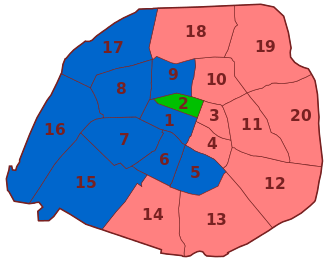 Appartenance politique des maires d'arrondissement élus en 2014.     UMP     PS     EELVListe des maires des arrondissements de Paris depuis le 13 avril 20141 :ArrondissementMaire d'arrondissementMaire d'arrondissementPartiNotes1Jean-François Legaret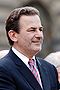 UMP puisLR2Jacques Boutault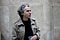 EELV3Pierre Aidenbaum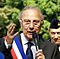 PS4Christophe Girard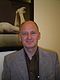 PS5Florence BerthoutUMP puisLR6Jean-Pierre Lecoq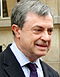 UMP puisLR7Rachida Dati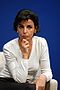 UMP puisLRDéputée européenne8Jeanne d'Hauteserre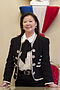 UMP puisLR9Delphine BürkliUMP puisLR10Rémi Féraud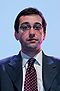 PS11François VauglinPS12Catherine Baratti-ElbazPS13Jérôme Coumet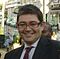 PS14Carine PetitPS15Philippe Goujon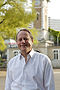 UMP puisLRDéputé de Paris16Claude Goasguen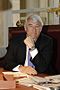 UMP puisLRDéputé de Paris17Brigitte Kuster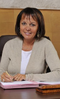 UMP puisLRConseillère régionale d'Île-de-France18Éric LejoindrePS19François Dagnaud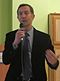 PS20Frédérique Calandra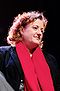 PS